Arnaut Ãleksandt MarkovihGeneral details:Certificates:Experience:Position applied for: Motorman 2nd classDate of birth: 04.07.1984 (age: 33)Citizenship: UkraineResidence permit in Ukraine: YesCountry of residence: UkraineCity of residence: VyshneveContact Tel. No: +38 (096) 613-55-63E-Mail: alexandrarnaut.z@gmail.comSkype: alexandrarnautU.S. visa: NoE.U. visa: NoUkrainian biometric international passport: Not specifiedDate available from: 10.10.2017English knowledge: Not specifiedMinimum salary: 800 $ per monthDocumentNumberPlace of issueDate of expiryCivil passportKK 578353RO UMVD Ukraine00.00.0000Seamanâs passportAB 567916Ishmael MTP26.01.2021Tourist passportFC090441511923.12.2022TypeNumberPlace of issueDate of expiryA-VI/224467/2015/ATTC"ALFA-TRAINING11.11.2020A-VI/132415/2015/ATTC"ALFA-TRAINING"10.11.2020PositionFrom / ToVessel nameVessel typeDWTMEBHPFlagShipownerCrewingMotorman 2nd class29.07.2017-27.09.2017AURIGAGeneral Cargo1972skoda2/515Slovakia&mdash;Motorman 2nd class05.04.2016-27.01.2017GRIFFIN-1General Cargo2011SKL2/500GiurgiulestiKingdom Marine LTD.S.A.&mdash;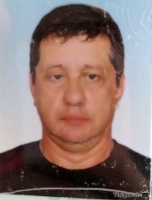 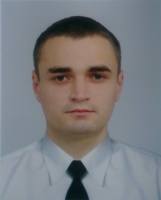 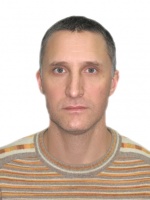 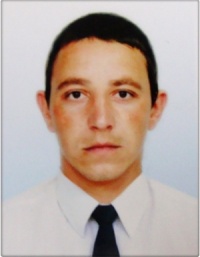 